Annexe 3 : S’inscrire à une animation pédagogique à choix 2023-20241/ Pour vous inscrire, vous devez obligatoirement vous connecter au serveur GAIA.Ouvrez votre navigateur internet (utilisez de préférence firefox)Connectez-vous à PRATIC PLUS : https://pia.ac-besancon.frConnexionEntrez vos identifiants de messagerie (initiale du prénom et nom de famille) et votre mot de passe (NUMEN en majuscules sauf modification de votre part)Cadre : Mes ressources métierIcône : GAIA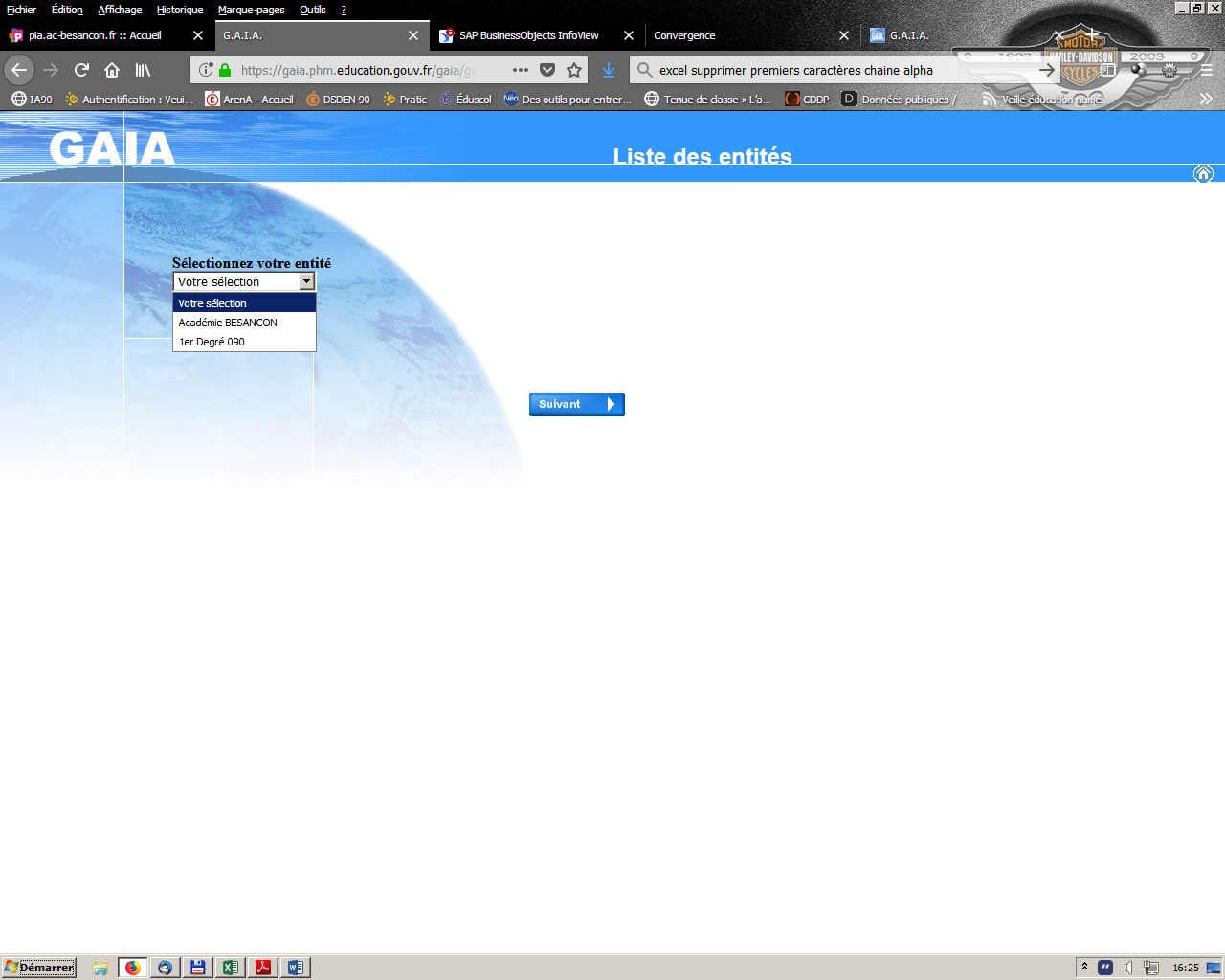 2/ Sélectionnez votre entitéCliquez sur le triangleChoisissez "1er Degré 090 "Cliquez sur "Suivant"3/ Accueil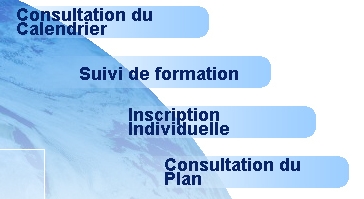 Choisissez "Inscription individuelle"4/ Niveau : vous devez mettre à jour votre niveau d'enseignement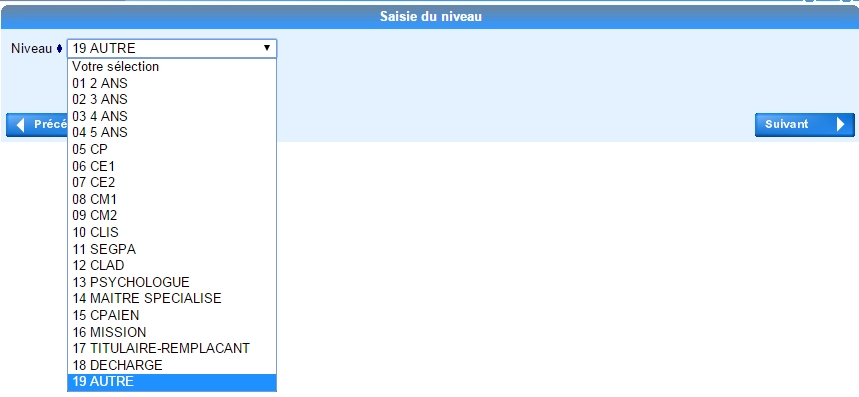 Cliquez sur le triangleChoisissez le niveau avec l’effectif  le plus important(il n’y a pas de double niveau)Cliquez sur "Suivant"5/ ANIMATIONS PEDAGOGIQUESCliquez sur l’icône représentant un dossier à droite6/ Recherche du dispositif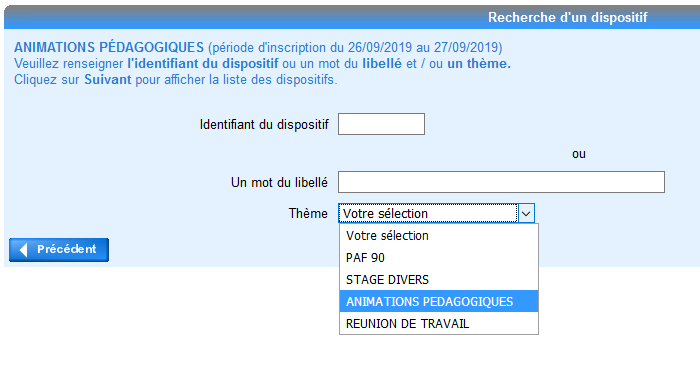 Vous pouvez le faire en cliquant sur rechercher avecl'identifiant (23D0901330)oule libelléoule thèmeIl est plus simple de choisir ANIMATIONS PEDAGOGIQUES puis cliquer sur « Suivant » à droiteUne page présentant le dispositif d’animations à choix apparaît :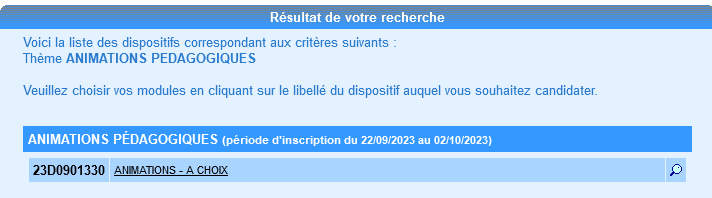 Cliquez sur le dispositif 23D0901330. La liste des animations pédagogiques à choix du dispositif apparait :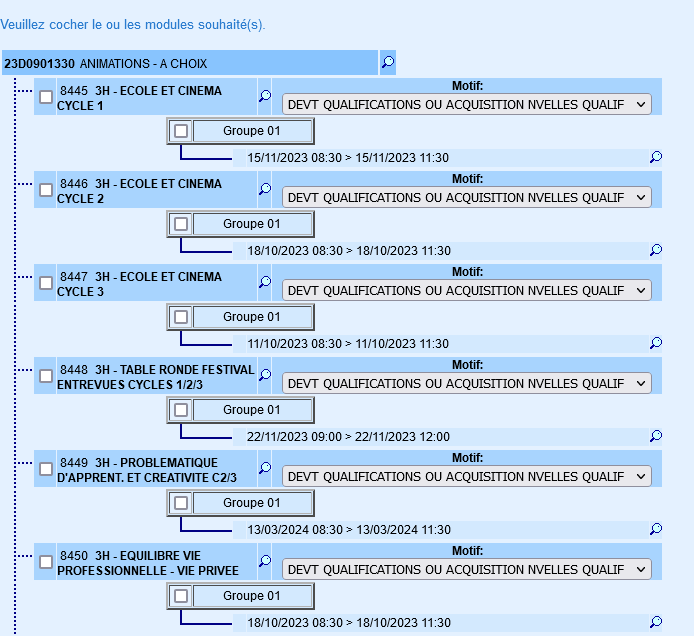 Cochez les cases correspondant au module et au groupe que vous avez choisi et cliquez sur « Suivant ».Vous devez vous inscrire dans 1, 2 ou 3 animations en fonction du nombre d’heures pédagogiques que vous devez effectuer. S’il y a plusieurs groupes, vous pouvez choisir celui qui vous convient.Les animations pédagogiques que vous avez choisies apparaissent. 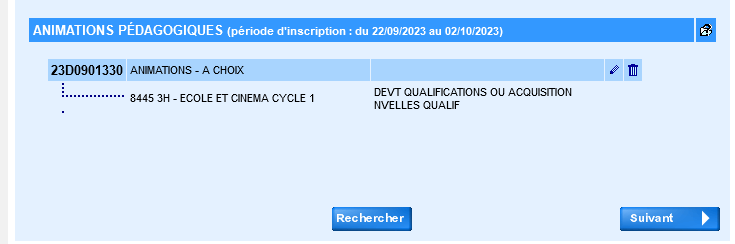 Cliquez sur « Suivant ».7/ Récapitulatif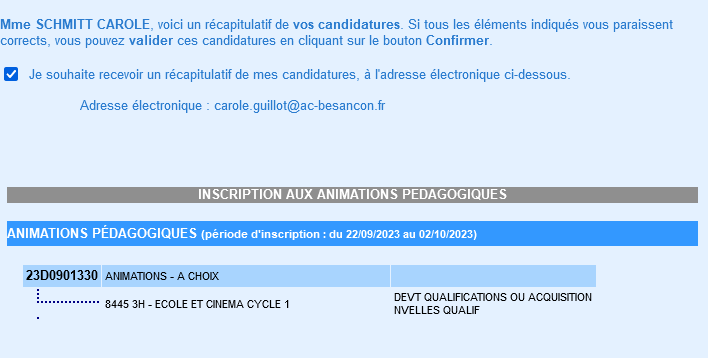 Pour recevoir une confirmation, cochez la case puis cliquez sur "Confirmer"8/ Fin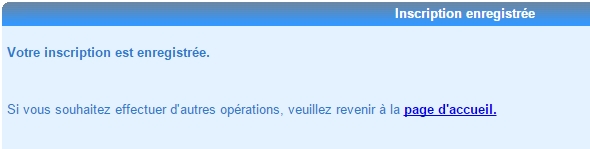 Suppression ou modification d'un vœuEn cas d'erreur ou de changement d'avis, pour procéder à la suppression d'un choix, retournez à la page d'accueil et choisissez "Inscription individuelle" pour obtenir le récapitulatif des demandes.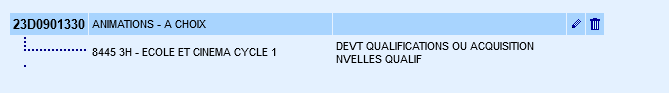 Cliquez sur la poubelle pour supprimer votre candidature.Une fenêtre de confirmation s'ouvre, cliquez sur "Oui"Puis recommencez la procédure sur les modules concernés.INSCRIPTION AUX ANIMATIONS PEDAGOGIQUES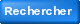 